    AAS Paramedic Program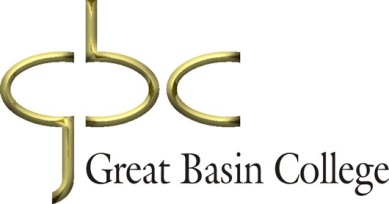 End of Semester Course ReportCourse Number and Name:    		Year / Semester:       Course Faculty (include any adjunct faculty utilizedCOURSE STATISTICSTheory Ratio       Practicum Ratio   	 (Student to faculty ratios: Please use the number of students at the beginning of the semester for these.)Final Theory Outcomes:Percent Passed:   Percent Failed:    0 Percent Incomplete:     Range of Scores:  Final Practicum Outcomes:Percent Satisfactory:       Percent Unsatisfactory:   Course Attrition:Beginning number of students:   			Withdrawals:   						Incompletes (with expected date of completion):    2; Expected to complete by August 31THEORY EVALUATIONTextbooks used and evaluation of each:Weekly content: Special Experiences related to student learning outcomes and competencies:Teaching Methods:PRACTICUM EVALUATIONPracticum Site Evaluation - Elko County Ambulance- The director was receptive to having students placed with their service. The internships were a mixed bag with some very positive to negative experiences. There continues to be difficulty with some paramedics at the service and I continue to receive reports they are hostile to towards the college. We will continue to investigate other alternative sites for internships. Humboldt General Hospital EMS- Administration was receptive to placement of interns. The one student that was placed at HGH had a medical issue that prevented her from completing the internship timely. The management is easy to get on the phone and work through issues. AMR-Las Vegas- This is a new clinical site for us. We had numerous issues getting a student started in his internship. This was in large part due to the student failing the protocol test three times before he passed the test. There were also delays with the attorneys approving the affiliation agreements. The staff there has been helpful and responsive and currently we have high hopes for a successful partnership with this clinical site. Briefly describe any concern(s) regarding practicum site(s) used.Elko and HGH EMS do not have high enough call volume for great internships. Practicum changes and reason(s):Special Experiences related to student learning outcomes and competencies:Teaching MethodsFULL COURSE OVERVIEWWhat worked well and reason(s):Anticipated ChangesChanges to weekly content and reason(s):Changes to point allocation and reason(s):Other changes and reason(s):Administrative:Syllabus has been saved to file.					The course was backed up on WebCampus.					Grades have been entered.								Grade book has been saved to file.							Student work samples have been filed in student file.				Curriculum map has been updated with all changes madeand filed.							Faculty Signature(s):	Date:			
EMS 219
Spring, 2019
6 CreditsGBCSyllabusInstructor InformationInstructor:  David Ellis, DC, NRP
Office:  Dorothy S. Gallagher Health Sciences Building (HSCI) Room 139
Office Phone: 775-753-2007
Mobile:  406-459-5456
E-mail:  Use email within WebCampus under Inbox on the left of your WebCampus page.
Office Hours:  Monday and Tuesday 9:30 am - Noon Catalog DescriptionThis course is designed to introduce the paramedic student to Advanced Life Support (ALS) prehospital operations. The student will also become familiar with procedures and care provided by paramedics in the field. Each student will be a third person on a paramedic rescue unit and will work directly with paramedic preceptor. Prerequisite: Must have completed EMS 212 and EMS 214 and EMS 215. This course cannot be used for an Associate of Arts(A.A.), Associate of Science (A.S.), Bachelor of Arts (B.A.), or Bachelor of Science (B.S.) degree, and may not be transferable for other baccalaureate degrees in NevadaTextbook & MaterialsTextbook:Paramedic Care Volumes 1 to 5
ISBN #:  978-013-453873-0Teaching Methods & ProceduresThe student will be assigned to a preceptor at an ambulance service in Nevada. The student will be required to complete 270 contact hours with their preceptor and complete twenty team leads operating as the paramedic in charge. All patient contacts will be recorded in platinum planner and approved by the students preceptor and the program coordinator.
Education and CertificationThe education component is designed to facilitate the acquisition of cognitive knowledge and psychomotor skills necessary to obtain the certification to practice as an paramedic.  Although the educational component is closely associated with the state and national entities that certify and license EMS providers, the two processes are separate and distinct.  Successful completion of the education component does not ensure certification or licensure.Computer RequirementsIt is always recommended to use the most up-to-date versions and better connections. WebCampus will still run with the minimum specifications, but you may experience slower loading times. Learn more about browser requirements.Setting up Profile & NotificationsOne of the most important things you can do to improve communication in the course between you, the instructor and other students in the course is setting up your Profile and Notifications. Do this by clicking on Account: Settings and Navigation.Participation & AttendanceAttendance and participation in all field internship rotations are mandatory.Students are required to attend every field internship rotation on the scheduled date and time. Students are expected to report on time for scheduled field internship rotations and be willing, capable and prepared to participate.If an internship rotation is to be missed for any reason, the paramedic preceptor must be notified one hour before the shift begins.All internship hours must be completed.  Make up for missed hours is required.  It is the responsibility of the student to make arrangements with the preceptor to make up hours missed.Tardiness is defined as one minute or more past the designated start time.  Arriving late for a shift will result in the student being sent home at the discretion of the paramedic preceptor. Extenuating circumstances regarding attendance during the field internship will be evaluated by the AAS in Emergency Medical Services Program Director.Course ObjectivesBy the end of this course, you will be able to:Assignments & Late PolicyAll assignments must be finished and turned in to complete the course.  Unless the instructor is notified BEFORE the assignment is due and provides an exception for the student to submit his/her assignment late, points will be taken off for a late assignment or the assignment given a zero.Assignments are usually due during the week after they are assigned at 10:00 pm. In case of absences, arrangements must be made ahead of time with the instructor. Late assignments will receive a 20% penalty.  Any assignment not handed in within three days of the due date, will be recorded as a 0. Students should keep all assignments.  As soon as I grade assignments, they are automatically displayed on WebCampus. All assignments need to be retrieved and then attached to the Assignments area of WebCampus.All written assignments not requiring specialized software, need to be done in Microsoft Word or saved as an pdf file type. Assessment and CompetenciesStudents will be required to complete patient contact information and complete a final didactic and psychomotor exam.  Students must have an 76% cumulative average to be eligible to take the National Registry exam.  In addition to passing the didactic portion of this course, the student must also pass the skills evaluations portion of the course, based upon the criteria listed in the individual skills summary sheets.  The skills section will be graded on a PASS/FAIL basis.The following grading standards will be used in this class:STUDENTS MUST HAVE AT LEAST A 76% CUMULATIVE AVERAGE TO SUCCESSFULLY COMPLETE THE COURSE AND CONTINUE ON IN THE PROGRAMNotification of Unsatisfactory PerformanceIf you fail any one exam or fail three assignments, you will receive a Notification of Unsatisfactory Performance. Any subsequent failed assignments beyond three, will incur an additional notice of unsatisfactory performance.  Failure is defined as any assignment or test below 76%. You will also be required to resubmit any assignments in order to meet the outcomes of the assignment.  Please refer to the Paramedic Student Handbook.Medical DirectorOur course medical director is Louis Bergeron, M.D. Dr. Bergeron approves the curriculum and acts as the ultimate medical authority regarding course content, procedures, protocols, and acts as liaison with the medical community.  Dr. Bergeron or his designee is responsible to verity student competencies in the cognitive, affective and psychomotor domains.INSTITUTIONAL POLICIES & PROCEDURESStudent ConductStudents are required to adhere to the behavior standards listed in GBC Student Conduct  and Netiquette Guidelines. Students are entitled to receive instruction free from interference by other members of the class. If a student is disruptive, an instructor may ask the student to stop the disruptive behavior and warn the student that such disruptive behavior can result in withdrawal from the course. An instructor may withdraw a student from a course when the student's behavior disrupts the educational process under Great Basin College Policy.  In accordance with the Nevada System of Higher Education (NSHE) CODE, Title 2, Chapter 10, Sections 10.2.1, and 10.2.2.
Cell phones must be off or in the silent/vibrate mode.  No texting in class. Appropriate classroom behavior is defined by the instructor.   Great Basin College policy states: "Messages, attitudes, or any other form of communication deemed outside the bounds of common decency/civility as judged by common standards of classroom behavior (determined as they would in a regular classroom by the instructor) will not be tolerated.  This includes the number and length of individual messages online. Course discussion messages should remain focused on the assigned discussion topics. Students must maintain a cordial atmosphere and use tact in expressing differences of opinion. Inappropriate discussion board messages may be deleted if an instructor feels it is necessary. Students will be notified privately that their posting was inappropriate.Student access to the course InBox and Discussion tools may be limited or removed if an instructor feels that students are sending inappropriate or disparaging remarks about the course in electronic messages to other students in the course.Special ConsiderationsStudents will be required to perform assessments and skills on each other and act as patients themselves.  Proper attire must be worn in order to safely and properly perform these required tasks.  Skirts, dresses, low cut shirts, "short" shorts, and sandals are not appropriate for activities required.  Low cut jeans and pants must have a shirt/blouse that is long enough to cover sufficiently during lifting and bending activities.TouchingDue to the nature of this class students are required to touch each other during assessments and skills.  Any inappropriate touching or sexual comments will result in immediate dismissal from the class.Academic Integrity & DishonestyGBC expects and requires all its students to act with honesty and integrity, and respect the rights of others in carrying out all academic assignments. For more information here is the policy on academic integrity, including the policy and appeal procedures and read the Student Conduct Statement below.Great Basin College considers academic honesty one of its highest values.  A student who obtains academic credit for work that is not the product of his or her own effort is being dishonest and undermining the academic integrity of the college.  Students are expected to be the sole authors of their work.  Use of another’s ideas must be accompanied by specific citation and reference.  In addition, a learner may not submit the same work for credit in more than one course.  The disciplinary consequences of plagiarism and other forms of academic dishonesty include non-acceptance of work submitted, a failing grade in the course, and/or or other disciplinary action as outlined in Great Basin College’s Student Conduct Policy.The instructor of this course will take appropriate actions in response to Academic Dishonesty, as defined the College's Student Conduct Policy.  Acts of academic dishonesty include but are not limited to:Cheating: using, attempting to use, or providing others with any unauthorized assistance in taking quizzes, tests, examinations, or in any other academic exercise or activity.  Unauthorized assistance includes:Working in a group when the instructor has designated that the quiz, test, examination, or any other academic exercise or activity be done “individually;”Depending on the aid of sources beyond those authorized by the instructor in writing papers, preparing reports, solving problems, or carrying out other assignments;Substituting for another student, or permitting another student to substitute for oneself, in taking an examination or preparing academic work;Acquiring tests or other academic material belonging to a faculty member, staff member, or another student without express permission;Continuing to write after time has been called on a quiz, test, examination, or any other academic exercise or activity;Submitting substantially the same work for credit in more than one class, except with prior approval of the instructor; or engaging in any form of research fraud.Falsification: altering or fabricating any information or citation in an academic exercise or activity.Plagiarism: representing, by paraphrase or direct quotation, the published or unpublished work of another person as one‘s own in any academic exercise or activity without full and clear acknowledgment. It also includes using materials prepared by another person or by an agency engaged in the sale of term papers or other academic materials.Student Assistance, Technical Support, & SecurityGBC's Academic Success Centers (ASC) 775-753-2149 on the Elko campus and at GBC's rural centers offer the following services to GBC students, all at no cost. GBC is committed to your success!Live tutoring -- free to all GBC studentsFree placement testingProctored testingOpen computer labsHelp for students where English is their second language. You can also request a personalized one-on-one success plan utilizing the Student Support & Retention Office. 775-753-2255Smarthinking is a tutoring program in WebCampus. This tutorial service provides students an optional seven hours, per school year, of live 24/7 tutoring through online discussion boards, or live chat with a tutor. 
Subjects covered include Writing/English, MLA & APA assistance, Math, Economics, Accounting, Spanish, Biology, Chemistry, and Anatomy & PhysiologyGBC's Library 775-753-2222 provides electronic and digital resources to help students located in any area in their research and learning. GBC's Technology HelpDesk  775-753-2167 provides WebCampus assistance when students click on the Help button in the lower left corner in WebCampus or email helpdesk@gbcnv.edu.For information on college closures and outages see the GBC Homepage. Campus Security 775-934-4923  GBC is committed to the safety of our students and has a duty to promote awareness and prevention programs for violence on campus under the Jeanne Clery Act as well as the Campus SaVE (Sexual Violence Elimination Act) and VAWA (Violence Against Women Act), which are amendments to Clery.  Acts of violence include, but are not limited to, sexual assault, domestic violence, dating violence, and stalking. Acts of violence can occur on the physical campus or centers of GBC in addition to field placement sites, clinical practice settings, GBC's online WebCampus, and other places where college or class activities occur.  If you feel you are in immediate danger on the Elko Campus contact security at 775-934-4923 or call 911, GBC Centers contact the Center Director or call 911, or the Vice President for Academic and Student Affairs 775-753-2282.Withdraw PolicyIf you feel it is necessary to withdraw from the course, please see GBC Calendar  for refund and withdrawal dates for full-semester courses. To avoid an F in a course, be sure to drop it before 60% of the course has elapsed. For more detail information, see the Refunds and Withdrawals page .AccessibilityGreat Basin College is committed to providing equal educational opportunities to qualified students with disabilities in accordance with state and federal laws and regulations, including the Americans with Disabilities Act of 1990 and Section 504 of the Rehabilitation Act of 1973. A qualified student must furnish current verification of disability. This course is designed to be compatible with most universal screen readers. If you are a student needing video and/or audio captioning, GBC's Disabilities Office will provide captioning for you in this course.The Students with Disabilities Office, located in Berg Hall, will assist qualified students with disabilities in securing the appropriate and reasonable accommodations, auxiliary aids, and services. For more information or further assistance, please call 775-753-2271.Syllabus DisclaimerAll material, assignments, and deadlines are subject to change with prior notice to benefit the learning of students in the course.  It is your responsibility to stay in touch with your instructor, review the course site regularly, or communicate with other students, to adjust as needed if assignments or due dates change.


Course Summary:EXPECTED LEARNER OUTCOMESLEARNER OUTCOME MEASUREMENTSDemonstrate the ability to safely gain venous access and start fluid therapyPreceptor rating of minimum of three (3) on the skill competency evaluation (1-5 scale)Demonstrate the ability to safely administer medications using various routes to patients in the field setting.Preceptor rating of minimum of three (3) on the skill competency evaluation (1-5 scale)Demonstrate the ability to perform a comprehensive patient assessment on patients in various field settings, of various ages, conditions and emergenciesPreceptor rating of minimum of three (3) on the skill competency evaluation (1-5 scale)Demonstrate the ability to establish and or maintain a patent airway, oxygenate, and ventilate a patient utilizing basic and advanced airway adjuncts and administration devices in the field settingPreceptor rating of minimum of three (3) on the skill competency evaluation (1-5 scale)Demonstrate the ability to manage trauma, respiratory, and cardiac emergencies; obstetrical, gynecological, and psychological emergencies in the field setting.Preceptor rating of minimum of three (3) on the skill competency evaluation (1-5 scale)GradeRangeA100% to 93.00%A-< 92.99% to 90.00%B+< 89.99% to 87.00%B< 86.99% to 83.00%B-< 82.99% to 80.00%C+< 79.99% to 77.00%C< 76.99 to 76.00 %C-< 75.99% to 70.00%D+< 69.99% to 67.00%D< 66.99% to 63.00%D-< 62.99% to 60.00%F< 59.99.0% to 0.0%DateDetailsSat Feb 2, 2019Sat Feb 16, 2019Sat Mar 2, 2019Sat Mar 16, 2019Sat Mar 30, 2019Sat Apr 13, 2019Sat Apr 27, 2019Fri May 10, 2019Sat May 11, 2019Fri May 17, 2019